СТАНЦИЯ 1 			МОИСЕЙ И ИИСУС НАВИНМатериалы: Плакат с надписью: «Чему учить», фломастерыПРОЧИТАЙ ОТРЫВКИ ИЗ ПИСАНИЯ.Моисей сказал Иису́су: «Отбери людей, с которыми ты пойдешь на амалекитян. А я завтра, с посохом Божьим в руке, стану на вершине холма». Иисус выполнил приказ Моисея и вступил в сражение с амалекитянами, а Моисей, вместе с Аароном и О́ром, стал на вершине холма. Исх.17: 9-10Господь сказал Моисею: «Взойди ко Мне на гору: там Я дам тебе каменные плиты с правилами и заповедями, которые Я написал для этого народа». И Моисей вместе со своим помощником Иисусом, поднялся на гору Божью. Исх 24:12-13Моисей повернулся и стал спускаться с горы. В руках у него были две каменные плиты Завета — с письменами на обеих сторонах. Самим Богом были сделаны эти плиты, и письмена на них были начертаны Богом — вырезаны на плитах. И тут Иисус услышал, какой шум подняли люди внизу. «В стане шум битвы!» — сказал он Моисею. Моисей ответил: «Это не гул победы, это не гул поражения! Я слышу разгульные песни!» Исх. 32: 15-18Господь говорил с Моисеем лицом к лицу — как говорит человек с человеком. Потом Моисей возвращался в стан, а Иисус Навин, помощник Моисея, не покидал Шатра. Исх. 33:11Прибежал слуга и сказал Моисею: «Элдад и Медад пророчествуют в стане!» Иису́с Навин, который с юности был помощником Моисея, воскликнул: «Моисей, господин мой, вели им умолкнуть!» Но Моисей сказал ему: «Это меня ты так ревниво защищаешь? О, если бы все в народе Господнем были пророками! О если бы Господь послал на них Дух Свой!» Числа 11:27-19Моисей позвал Иисуса и, в присутствии всех сынов Израилевых, сказал ему: «Будь твердым и стойким. Ты поведешь этих людей в страну, которую Господь обещал отдать им — Он поклялся в этом их прародителям. Ты сделаешь эту страну их владением. Пред тобою пойдет Господь, Он будет рядом, Он не оставит и не покинет тебя. Не бойся, не страшись!» Второзаконие 31:7-8Иисус Навин был исполнен духом мудрости, ибо Моисей возложил на него руки. Слушаясь Иисуса, сыны Израилевы исполняли то, что повелел Господь через Моисея. Второзаконие 34:9ЗАДАНИЕНапиши на плакате: Чему, как тебе кажется, Иисус мог научиться у Моисея, будучи его помощником?МОЛИТВАГосподи, в силе Твоего Духа, позволь мне участвовать в жизни других людей через слова, которые я говорю, молитвы, которые я возношу, или пример, который я являю им в жизни. Аминь.СТАНЦИЯ 2        БОГ – НАШ ГЛАВНЫЙ НАСТАВНИКМатериалы: Миска с камешкамиПред тобою пойдет Господь, Он будет рядом, Он не оставит и не покинет тебя. Не бойся, не страшись! Втор 31: 8.Эти слова дают нам уверенность в том, что Бог уже подготовил для нас путь - Он взял на Себя инициативу в служении. Ты видишь разницу между молитвой «Господи, помоги мне… (помоги проповедовать, учить)», и «Господи, используй меня, чтобы исполнились Твои замыслы…»?Служение, к которому ты призван – это служение Сына Отцу во Святом Духе. Иисус пригласил тебя следовать за Ним. Он говорит: «Давай пойдем вместе». Постарайся увидеть те области, где Бог уже работает и молись о том, чтобы присоединиться к Нему в служении. Бог - наш главный Наставник. Он идет рядом. Все человеческие взаимоотношения вторичны по сравнению с отношениями с Богом. Поэтому для нашего духовного формирования важны такие духовные дисциплины, как молитва, изучение Писания, уединение, поклонение, служение, общение и др. ЗАДАНИЕВозьми в руку камень и реши, что ты сделаешь, чтобы проводить больше времени с твоим лучшим Наставником. Оставь себе камень, как напоминание об этом решении.Поблагодари Господа в молитве за привилегию быть Его помощником.Господь, покажи мне, как использовать знания и опыт, которые у меня есть, чтобы эффективно служить Тебе. Даруй мне веру и мужество.Отец, в Твои руки я предаю себя. Потому что это Твое служение, а не мое. Ты знаешь все о моих слезах и моей борьбе; Ты позаботишься обо мне, любящий Отец. Аминь.СТАНЦИЯ 3	ДИТЯ БОГА - ПРИВИЛЕГИЯ И ОТВЕТСТВЕННОСТЬМатериалы: листы бумаги с эскизом для лабиринта, образец лабиринта (см.ниже). ПРОЧИТАЙ ОТРЫВКИ ИЗ ПИСАНИЯ Вы только посмотрите, какой любовью одарил нас Отец! Мы зовемся детьми Бога! Да, мы – Его дети. Мир не признает нас, потому, что он не признал Его. Да, любимые, мы уже теперь дети Бога, а какими мы будем, это еще не открыто. Мы знаем лишь то, что, когда это откроется, мы будем подобны Ему, потому что увидим Его таким, каков Он есть. 1Ин. 3:1-2Итак, братья, у нас есть долг, но это не долг перед нашей плотской природой, не долг жить так, как хочет она. Потому что если вы будете жить согласно собственной природе, то умрете, а если умертвите Духом греховные дела тела, будете жить. Кем движет Дух Бога, те сыны Бога. Дух, который вы получили, это не дух рабства, вынуждающий вас опять жить в страхе. Нет, вы получили Духа, который сделал вас сынами Бога! Это Он побуждает вас взывать: «Абба! Отец!» Он сам вместе с нашим духом свидетельствует о том, что мы дети Бога. А если дети, то наследники — наследники Бога, сонаследники Христу, потому что если мы разделили Его страдания, то разделим и Его славу. Рим. 8:13-17 По праву апостольства, дарованного мне, я говорю каждому из вас: не ставьте себя выше, чем следует. Будьте скромны и судите о себе здраво, по мере той веры, которую Бог дал каждому из вас. Рим12:3Личность - это творение Бога, и твоя индивидуальность сохранится в присутствии Бога в вечности. Правильная самооценка важна для твоего служения. Она влияет на то, как ты относишься к другим. Из Писания ты знаешь, что «все согрешили и лишены сияния Божьей Славы» (Рим. 3:23), но невероятная благая весть, замечательное слово надежды, состоит в том, что жизнь может начаться снова - «Итак, кто соединен со Христом, тот новое творение. Старое прошло – и вот настало новое.» (2 Кор 5:17). Христос – источник любви, которая необходима тебе для собственной целостности и святости и для того, чтобы ты мог любить Бога и других людей. ЗАДАНИЕНарисуй на листе бумаги лабиринт, следуя предложенному образцу. Проводя пальцем от входа лабиринта к середине подумай, какие привилегии дал тебе Бог. Следуя в обратном направлении, вспомни какая ответственность есть у тебя перед Отцом.МОЛИТВАОтец, обнови меня!Я Твое творение, заверши меня;Я Твоя арфа, настрой меня;Я Твой ребенок, научи меня. Аминь.СТАНЦИЯ 4 		ВАРНАВА, ПАВЕЛ И ИОАНН-МАРКМатериалы: Ватман с надписью: «Характер», свечи.ПРОЧИТАЙ ОТРЫВКИ ИЗ ПИСАНИЯ Был, к примеру, один левит родом с Кипра, по имени Иосиф; апостолы прозвали его Варнавой, что переводится как «утешающий». 37 У него было поле, он продал его, а деньги принес и вручил апостолам. Деяния 4:36Придя в Иерусалим, Савл попытался примкнуть к ученикам. Но все его боялись, потому что не верили в то, что он действительно ученик. Его поддержал Варнава, который привел его к апостолам и рассказал о том, как Савл в пути увидел Господа, говорившего с ним, и как смело возвещал он имя Иисуса в Дамаске. Так Савл стал их спутником в Иерусалиме и бесстрашно говорил о Господе. Деяния 9:26-28В Антиохию был послан Варнава. Когда он прибыл туда, он сам увидел милость Бога и обрадовался. Он призывал всех хранить верность Господу всем сердцем. Варнава был очень хороший человек, исполненный Святого Духа и веры, и к Господу пришло еще немало народу. Тогда Варнава отправился в Тарс на поиски Савла и, найдя его, взял с собой в Антиохию. Целый год они пробыли в этой общине и вдвоем учили большую группу людей. В Антиохии учеников впервые стали называть христианами. Деяния 11: 22-26А в антиохийской Церкви были пророки и учителя: Варнава, Симеон по прозвищу Нигер, киренец Лукий, Менахем, который в детстве воспитывался с тетрархом Иродом, и Савл. Однажды, когда они служили Господу и постились, Святой Дух сказал им: «Отдайте мне Варнаву и Савла для дела, к которому Я их призвал». После поста и молитвы на них возложили руки и отпустили. Деяния 13:1-3Спустя некоторое время Павел сказал Варнаве: «Давай вернемся и навестим братьев во всех тех городах, где мы возвестили Слово Господа, узнаем, как у них идут дела». Варнава хотел взять с собой и Иоанна Марка. Но Павел не соглашался брать с собой человека, который бросил их в Памфилии и отказался участвовать в их трудах. Деяния 15: 36-39Со мной один Лука. Приведи с собой Марка, потому что он мне очень помогает в моем служении. 2 Тим. 4:11.ЗАДАНИЕНапиши на листе ватмана как описывается характер и лидерские качества Варнавы в этих отрывках?Подумай: Чему ты хочешь научиться у Варнавы? Зажги свечу и помолись, чтобы Бог помог тебе в этом.СТАНЦИЯ 5                 ВМЕСТЕМатериалы: Кувшин с водой, хлеб. ПРОЧИТАЙ ОТРЫВКИ ИЗ ПИСАНИЯ Будем внимательны друг к другу, давайте побуждать друг друга к любви и добрым делам. Не будем оставлять наших собраний, а то у некоторых есть такая привычка. Лучше будем ободрять друг друга, и тем больше, чем ближе День Господа. Евр. 10: 24,25Двоим лучше, чем одному, ибо их труды будут вознаграждены. Если упадут, один поднимет другого. А если упадет одинокий и некому его поднять? Лягут двое, и им тепло, а как согреться одному? Легко одолеть одного, а двое смогут устоять, и тройная нить оборвется не скоро. Екклесиаст 4: 9-12 Железо оттачивается железом, а человек — другими людьми. Прит. 27:17Одним из оснований христианского наставничества является библейское учение об общении с другими христианами. Греческое слово, которое обычно переводится как «общение», - койнония, буквально означает совместно использовать, иметь общие или взаимные интересы. Мы нужны друг другу. ЗАДАНИЕРаздели хлеб и воду с теми, кто стоит сейчас рядом с тобой. Скажи этим людям – «Мы одна семья во Христе. Мы нужны друг другу» или «Ты мой брат/сестра во Христе. Ты дорог(а) мне».МОЛИТВАОтец, спасибо, что привел меня в семью. Помоги мне никогда не разочаровать Тебя в том, как я отношусь к другим. Пусть они видят во мне качества характера, которые сформировались у меня благодаря Твоему присутствию в моей жизни. Будь прославлен во веки веков, через Иисуса, моего Господа. Аминь. СТАНЦИЯ 6 			НАБЛЮДАЙТЕ ДРУГ ЗА ДРУГОМ В ЛЮБВИМатериалы:  Станок для плетения (палки, нитки), полоски цветной бумагиПРОЧИТАЙ ОТРЫВКИ ИЗ ПИСАНИЯ:Я даю вам новую заповедь: любите друг друга. Как я вас полюбил, так и вы любите друг друга. Иоанна 13:34.Братья, если кого-то уличат в грехе, вы, духовные, должны его поправить. Только делать это надо кротко и мягко. И за собой при этом смотри, как бы самому не впасть в грех. Помогайте друг другу нести свое бремя, так вы исполните «закон» Христа. Гал. 6:1-2По сути, наставничество - это «наблюдение друг за другом в любви». Такие отношения включают в себя открытость и честность друг перед другом в отношении наших сомнений, страхов, неудач, а также наших радостей и успехов, другими словами подотчетность. В основе подотчетности - библейское учение о Завете. Личные заветы были распространены в древнем Израиле, например, между Иаковом и Лаваном (Быт. 31: 44-55), Руфь и Наоми (Руфь 1: 15-17), Давидом и Ионафаном (1 Цар. 18: 3). Бог заключил завет с Ноем (Быт. 9: 8-17), с Авраамом (Быт. 15 и 17: 1-14), с народом (Исх. 19:24) и Давидом (2 Цар. 7: 8-16). Неспособность Израиля жить по этим заветам заставила пророков говорить о появлении «нового завета» (Иер 31: 31-34). Христиане живут в близких личных отношениях с Богом, благодаря Новому завету по благодати заключенном с нами Богом и скрепленном кровью Иисуса Христа. Благодаря этому завету мы имеем обетование жить вечно в доме Бога, и долг любить друг друга, как Христос возлюбил нас. ЗАДАНИЕВ каких областях твоей жизни и служения тебя нужно «подталкивать»? К кому ты можешь обратиться, чтобы быть подотчетным в этом?Вспомни как минимум 5 людей, которые «подталкивали», увещевали, поощряли и поддерживали тебя раньше? Напиши их имена на полосках бумаги и молясь за своих наставников вплети эти полоски в канву.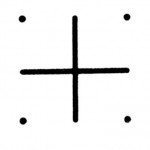 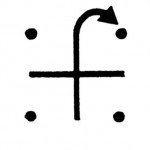 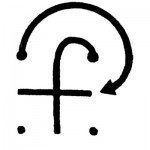 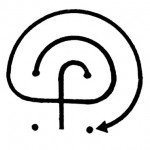 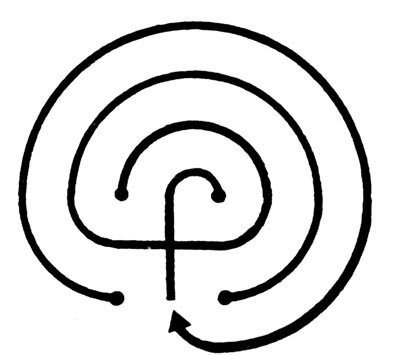 